О внесении изменений в Порядок формирования и применения кодов бюджетной классификации Российской Федерации в части целевых статей расходов бюджета города Чебоксары, утвержденный приказом финансового управления администрации города Чебоксары                от 29.12.2018 № 232 В соответствии с пунктом 4 статьи 21 Бюджетного кодекса Российской Федерации, решением Чебоксарского городского Собрания депутатов                  от 26.02.2019 № 1558 «О внесении изменений в бюджет муниципального образования города Чебоксары – столицы Чувашской Республики на 2019 год и на плановый период 2020 и 2021 годов, утвержденный решением Чебоксарского городского Собрания депутатов от 25 декабря 2018 года                  № 1505» и в целях обеспечения единства применения бюджетной классификации Российской Федерации при исполнении бюджета города Чебоксары п р и к а з ы в а ю:Внести в Порядок формирования и применения кодов бюджетной классификации Российской Федерации в части целевых статей расходов бюджета города Чебоксары, утвержденные приказом финансового управления администрации города Чебоксары от 29.12.2018 № 232, следующие изменения:в подпункте 4.1.2 пункта 4.1 раздела 4:целевую статью Ц4 1 06 00000 Основное мероприятие «Развитие образования в сфере культуры и искусства» подпрограммы «Развитие культуры» муниципальной программы города Чебоксары «Развитие культуры и туризма в городе Чебоксары» дополнить следующим направлением расходов:« - 72130 Поддержка талантливой и одаренной молодежи.По данному направлению расходов отражаются расходы бюджета города Чебоксары на поддержку талантливой и одаренной молодежи.»;целевую статью Ц4 1 15 00000 Основное мероприятие «Развитие муниципальных учреждений культуры» подпрограммы «Развитие культуры» муниципальной программы города Чебоксары «Развитие культуры и туризма в городе Чебоксары» дополнить следующим направлением расходов:« - S7090 Софинансирование расходных обязательств муниципальных образований, связанных с повышением заработной платы работников муниципальных учреждений культуры в рамках реализации Указа Президента Российской Федерации от 7 мая 2012 года № 597 «О мерах по реализации государственной социальной политики».По данному направлению расходов отражаются расходы бюджета города Чебоксары на софинансирование расходных обязательств муниципальных образований, связанных с повышением заработной платы работников муниципальных учреждений культуры в рамках реализации Указа Президента Российской Федерации от 7 мая 2012 года № 597 «О мерах по реализации государственной социальной политики».»;целевую статью Ц4 4 03 00000 Основное мероприятие «Развитие инфраструктуры туризма в городе Чебоксары» подпрограммы «Туризм» муниципальной программы города Чебоксары «Развитие культуры и туризма в городе Чебоксары» дополнить следующим направлением расходов:« - 71101 Создание комплекса обеспечивающей инфраструктуры туристско-рекреационного кластера «Этническая Чувашия» в Чувашской Республике, в том числе систем электроснабжения, газоснабжения, водоснабжения, водоотведения, транспортной инфраструктуры, канализации и очистных сооружений.По данному направлению расходов отражаются расходы бюджета города Чебоксары на создание комплекса обеспечивающей инфраструктуры туристско-рекреационного кластера «Этническая Чувашия» в Чувашской Республике, в том числе систем электроснабжения, газоснабжения, водоснабжения, водоотведения, транспортной инфраструктуры, канализации и очистных сооружений.».в подпункте 4.1.4 пункта 4.1 раздела 4:целевую статью Ц6 0 00 00000 Муниципальная программа города Чебоксары «Содействие занятости населения» дополнить следующей подпрограммой:«Ц6 3 00 00000 Подпрограмма «Безопасный труд».По данной целевой статье отражаются расходы бюджета города Чебоксары на реализацию подпрограммы по следующим основным мероприятиям:Ц6 3 01 00000 Основное мероприятие «Организационно-техническое обеспечение охраны труда и здоровья работающих»,  в том числе по направлениям расходов:- 72440 Реализация мероприятий в сфере трудовых отношений.По данному направлению расходов отражаются расходы бюджета города Чебоксары на реализацию мероприятий в сфере трудовых отношений.».в подпункте 4.1.5 пункта 4.1 раздела 4:целевую статью Ц7 1 01 00000 Основное мероприятие «Обеспечение деятельности организаций в сфере образования» подпрограммы «Поддержка развития образования» муниципальной программы города Чебоксары «Развитие образования» дополнить следующим направлением расходов:« - S7080 Софинансирование расходных обязательств муниципальных образований, связанных с повышением заработной платы педагогических работников муниципальных организаций дополнительного образования детей в соответствии с Указом Президента Российской Федерации от 1 июня 2012 года № 761 «О Национальной стратегии действий в интересах детей на 2012-2017 годы».По данному направлению расходов отражаются расходы бюджета города Чебоксары на софинансирование расходных обязательств муниципальных образований, связанных с повышением заработной платы педагогических работников муниципальных организаций дополнительного образования детей в соответствии с Указом Президента Российской Федерации от 1 июня 2012 года № 761 «О Национальной стратегии действий в интересах детей на 2012-2017 годы».»;целевую статью Ц7 1 00 00000 Подпрограммы «Поддержка развития образования» муниципальной программы города Чебоксары «Развития образования» дополнить следующими основными мероприятиями:«Ц7 1 15 00000 Основное мероприятие «Капитальный ремонт объектов образования», в том числе по направлениям расходов:- S1660 Укрепление материально-технической базы муниципальных образовательных организаций.По данному направлению расходов отражаются расходы бюджета города Чебоксары на укрепление материально-технической базы муниципальных образовательных организаций.Ц7 1 16 00000 Основное мероприятие «Строительство (приобретение), реконструкция объектов капитального строительства  образовательных организаций», в том числе по направлениям расходов:- S1593 Строительство объекта «Дошкольное образовательное учреждение на 240 мест поз.23 в микрорайоне 5 района ул.Б.Хмельницкого в г.Чебоксары».По данному направлению расходов отражаются расходы бюджета города Чебоксары на строительство объекта «Дошкольное образовательное учреждение на 240 мест поз.23 в микрорайоне 5 района ул.Б.Хмельницкого в г.Чебоксары».»;целевую статью Ц7 1 P2 00000 Основное мероприятие «Реализация мероприятий регионального проекта «Содействие занятости женщин - создание условий дошкольного образования для детей в возрасте до трех лет» подпрограммы «Поддержка развития образования» муниципальной программы города Чебоксары «Развитие образования» дополнить следующими направлениями расходов:« - L159Д Строительство объекта «Дошкольное образовательное учреждение на 160 мест в микрорайоне ограниченном ул. Ю. Гагарина, ул. Ярмарочная, ЖК «Серебряные ключи» в г. Чебоксары».По данному направлению расходов отражаются расходы бюджета города Чебоксары на строительство объекта «Дошкольное образовательное учреждение на 160 мест в микрорайоне ограниченном ул. Ю. Гагарина, ул. Ярмарочная, ЖК «Серебряные ключи» в г. Чебоксары».- L2327 Приобретение помещений под размещение дошкольной образовательной организации на 60 мест по адресу: г. Чебоксары, ул. Гастелло, 6/40 (в рамках создания дополнительных мест для детей в возрасте от 1,5 до 3 лет в образовательных организациях, осуществляющих образовательную деятельность по образовательным программам дошкольного образования).По данному направлению расходов отражаются расходы бюджета города Чебоксары на приобретение помещений под размещение дошкольной образовательной организации на 60 мест по адресу: г. Чебоксары, ул. Гастелло, 6/40 (в рамках создания дополнительных мест для детей в возрасте от 1,5 до 3 лет в образовательных организациях, осуществляющих образовательную деятельность по образовательным программам дошкольного образования).- L2328 Строительство объекта «Дошкольное образовательное учреждение на 240 мест в мкр. «Альгешево» г. Чебоксары» (в рамках создания дополнительных мест для детей в возрасте от 1,5 до 3 лет в образовательных организациях, осуществляющих образовательную деятельность по образовательным программам дошкольного образования).По данному направлению расходов отражаются расходы бюджета города Чебоксары на строительство объекта «Дошкольное образовательное учреждение на 240 мест в мкр. «Альгешево» г. Чебоксары» (в рамках создания дополнительных мест для детей в возрасте от 1,5 до 3 лет в образовательных организациях, осуществляющих образовательную деятельность по образовательным программам дошкольного образования).- L2329 Строительство объекта «Дошкольное образовательное учреждение на 250 мест в мкр. «Радужный» г. Чебоксары» (в рамках создания дополнительных мест для детей в возрасте от 1,5 до 3 лет в образовательных организациях, осуществляющих образовательную деятельность по образовательным программам дошкольного образования).По данному направлению расходов отражаются расходы бюджета города Чебоксары на строительство объекта «Дошкольное образовательное учреждение на 250 мест в мкр. «Радужный» г. Чебоксары» (в рамках создания дополнительных мест для детей в возрасте от 1,5 до 3 лет в образовательных организациях, осуществляющих образовательную деятельность по образовательным программам дошкольного образования).- L232A Строительство объекта «Дошкольное образовательное учреждение на 250 мест в мкр. «Университетский» г. Чебоксары» (в рамках создания дополнительных мест для детей в возрасте от 1,5 до 3 лет в образовательных организациях, осуществляющих образовательную деятельность по образовательным программам дошкольного образования).По данному направлению расходов отражаются расходы бюджета города Чебоксары на строительство объекта «Дошкольное образовательное учреждение на 250 мест в мкр. «Университетский» г. Чебоксары» (в рамках создания дополнительных мест для детей в возрасте от 1,5 до 3 лет в образовательных организациях, осуществляющих образовательную деятельность по образовательным программам дошкольного образования).- L232Б Строительство объекта «Дошкольное образовательное учреждение на 240 мест по ул.Б.Хмельницкого г. Чебоксары» (в рамках создания дополнительных мест для детей в возрасте от 1,5 до 3 лет в образовательных организациях, осуществляющих образовательную деятельность по образовательным программам дошкольного образования).По данному направлению расходов отражаются расходы бюджета города Чебоксары на строительство объекта «Дошкольное образовательное учреждение на 240 мест по ул.Б.Хмельницкого г. Чебоксары» (в рамках создания дополнительных мест для детей в возрасте от 1,5 до 3 лет в образовательных организациях, осуществляющих образовательную деятельность по образовательным программам дошкольного образования.»;целевую статью Ц7 4 00 00000 Подпрограммы «Создание в городе Чебоксары новых мест в общеобразовательных организациях в соответствии с прогнозируемой потребностью и современными условиями обучения» муниципальной программы города Чебоксары «Развития образования» дополнить следующим основным мероприятием:«Ц7 4 05 00000 Основное мероприятие «Оснащение вновь созданных мест в общеобразовательных организациях средствами обучения и воспитания, необходимыми для реализации образовательных программ начального общего, основного общего и среднего общего образования, в соответствии с санитарно-эпидемиологическими требованиями и противопожарными нормами, федеральными государственными образовательными стандартами общего образования», в том числе по направлениям расходов: - S1660 Укрепление материально-технической базы муниципальных образовательных организаций.По данному направлению расходов отражаются расходы бюджета города Чебоксары на укрепление материально-технической базы муниципальных образовательных организаций.»;целевую статью Ц7 4 Е1 00000 Основное мероприятие «Реализация отдельных мероприятий регионального проекта «Современная школа» подпрограммы «Создание в городе Чебоксары новых мест в общеобразовательных организациях в соответствии с прогнозируемой потребностью и современными условиями обучения» муниципальной программы города Чебоксары «Развитие образования» дополнить следующим направлением расходов:« - L520В Укрепление материально-технической базы муниципальных образовательных организаций в рамках реализации мероприятий по созданию новых мест в общеобразовательных организациях.По данному направлению расходов отражаются расходы бюджета города Чебоксары на укрепление материально-технической базы муниципальных образовательных организаций в рамках реализации мероприятий по созданию новых мест в общеобразовательных организациях.».в подпункте 4.1.6 пункта 4.1 раздела 4:целевую статью Ц8 3 05 00000 Основное мероприятие «Мероприятия по профилактике и соблюдению правопорядка на улицах и в других общественных местах» подпрограммы «Профилактика терроризма и экстремистской деятельности в городе Чебоксары» муниципальной программы города Чебоксары «Повышение безопасности жизнедеятельности населения и территории города Чебоксары» дополнить следующим направлением расходов:« - S2620 Приобретение антитеррористического и досмотрового оборудования.По данному направлению расходов отражаются расходы бюджета города Чебоксары на приобретение антитеррористического и досмотрового оборудования.».в подпункте 4.1.8 пункта 4.1 раздела 4:целевую статью Ч1 8 03 00000 Основное мероприятие «Организация предоставления государственных и муниципальных услуг по принципу «одного окна» подпрограммы «Снижение административных барьеров, оптимизация и повышение качества предоставления муниципальных услуг в городе Чебоксары» муниципальной программы  города Чебоксары «Экономическое развитие города Чебоксары» дополнить следующим направлением расходов:« - 7А920 Создание и развитие сети многофункциональных центров предоставления государственных и муниципальных услуг.По данному направлению расходов отражаются расходы бюджета города Чебоксары на создание и развитие сети многофункциональных центров предоставления государственных и муниципальных услуг.».в подпункте 4.1.9 пункта 4.1 раздела 4:целевую статью Ч2 1 03 00000 Основное мероприятие «Мероприятия, реализуемые с привлечением межбюджетных трансфертов бюджетам другого уровня» подпрограммы «Безопасные и качественные автомобильные дороги» муниципальной программы города Чебоксары «Развитие транспортной системы города Чебоксары» дополнить следующим направлением расходов:« - S4221 Строительство третьего транспортного полукольца в г. Чебоксары.По данному направлению расходов отражаются расходы бюджета города Чебоксары на строительство третьего транспортного полукольца в г. Чебоксары.»;целевую статью Ч2 1 R1 00000 Основное мероприятие «Реализация Программы комплексного развития объединенной дорожной сети» подпрограммы «Безопасные и качественные автомобильные дороги» муниципальной программы города Чебоксары «Развитие транспортной системы города Чебоксары» дополнить следующими направлениями расходов:« - 7A933 Реализация мероприятий комплексного развития транспортной инфраструктуры Чебоксарской агломерации в рамках реализации национального проекта «Безопасные и качественные автомобильные дороги».По данному направлению расходов отражаются расходы бюджета города Чебоксары на реализацию мероприятий комплексного развития транспортной инфраструктуры Чебоксарской агломерации в рамках реализации национального проекта «Безопасные и качественные автомобильные дороги».- L3933 Реализация мероприятий комплексного развития транспортной инфраструктуры Чебоксарской агломерации в рамках реализации национального проекта «Безопасные и качественные автомобильные дороги».По данному направлению расходов отражаются расходы бюджета города Чебоксары на реализацию мероприятий комплексного развития транспортной инфраструктуры Чебоксарской агломерации в рамках реализации национального проекта «Безопасные и качественные автомобильные дороги».».в подпункте 4.1.10 пункта 4.1 раздела 4:целевую статью Ч3 4 00 00000 Подпрограммы «Развитие водохозяйственного комплекса города Чебоксары» муниципальной программы города Чебоксары «Развитие потенциала природно-сырьевых ресурсов и обеспечение экологической безопасности» дополнить следующим основным мероприятием:«Ч3 4 G6 00000 Основное мероприятие «Реализация отдельных мероприятий регионального проекта «Оздоровление Волги», в том числе по направлениям расходов:- 70132 Строительство сооружения очистки дождевых стоков центральной части города Чебоксары в рамках реализации мероприятий по сокращению доли загрязненных сточных вод.По данному направлению расходов отражаются расходы бюджета города Чебоксары на строительство сооружения очистки дождевых стоков центральной части города Чебоксары в рамках реализации мероприятий по сокращению доли загрязненных сточных вод.- 70133 Строительство ливневых очистных сооружений в мкр. «Волжский-1,2» г. Чебоксары в рамках реализации мероприятий по сокращению доли загрязненных сточных вод.По данному направлению расходов отражаются расходы бюджета города Чебоксары на строительство ливневых очистных сооружений в мкр. «Волжский-1,2» г. Чебоксары в рамках реализации мероприятий по сокращению доли загрязненных сточных вод.- L0132 Строительство сооружения очистки дождевых стоков центральной части города Чебоксары в рамках реализации мероприятий по сокращению доли загрязненных сточных вод.По данному направлению расходов отражаются расходы бюджета города Чебоксары на строительство сооружения очистки дождевых стоков центральной части города Чебоксары в рамках реализации мероприятий по сокращению доли загрязненных сточных вод.- L0133 Строительство ливневых очистных сооружений в мкр. «Волжский-1,2» г. Чебоксары в рамках реализации мероприятий по сокращению доли загрязненных сточных вод.По данному направлению расходов отражаются расходы бюджета города Чебоксары на строительство ливневых очистных сооружений в мкр. «Волжский-1,2» г. Чебоксары в рамках реализации мероприятий по сокращению доли загрязненных сточных вод.».в подпункте 4.1.16 пункта 4.1 раздела 4:абзацы одиннадцатый – двадцать первый исключить;целевую статью А1 1 00 00000 Подпрограммы «Модернизация коммунальной инфраструктуры на территории города Чебоксары» муниципальной программы города Чебоксары «Модернизация и развитие сферы жилищно-коммунального хозяйства» дополнить следующим основным мероприятием:«А1 1 03 00000 Основное мероприятие «Улучшение потребительских и эксплуатационных характеристик жилищного фонда, обеспечивающих гражданам безопасные и комфортные условия проживания», в том числе по направлениям расходов:- 72770 Обеспечение мероприятий по капитальному ремонту многоквартирных домов, находящихся в муниципальной собственности.По данному направлению расходов отражаются расходы бюджета города Чебоксары на обеспечение мероприятий по капитальному ремонту многоквартирных домов, находящихся в муниципальной собственности.- 72950 Осуществление функций по использованию муниципального жилищного фонда, содержание муниципального жилищного фонда, в том числе муниципальных нежилых помещений, не обремененных договорными обязательствами.По данному направлению расходов отражаются расходы бюджета города Чебоксары на осуществление функций по использованию муниципального жилищного фонда, содержание муниципального жилищного фонда, в том числе муниципальных нежилых помещений, не обремененных договорными обязательствами.- 74750 Капитальный ремонт жилищного фонда, в том числе многоквартирных домов.По данному направлению расходов отражаются расходы бюджета города Чебоксары на капитальный ремонт жилищного фонда, в том числе многоквартирных домов.- 75390 Поощрение победителей ежегодного смотра-конкурса «Дом образцового содержания».По данному направлению расходов отражаются расходы бюджета города Чебоксары на поощрение победителей ежегодного смотра-конкурса «Дом образцового содержания».»;целевую статью А1 3 00 00000 Подпрограммы «Обеспечение населения  качественной питьевой водой» муниципальной программы города Чебоксары «Модернизация и развитие сферы жилищно-коммунального хозяйства» дополнить основным мероприятием:«А1 3 G5 00000 Основное мероприятие «Реализация мероприятий регионального проекта «Чистая вода», в том числе по направлениям расходов:- L2431 Строительство водопровода от повысительной насосной станции Северо-Западного района г. Чебоксары до пос. Чандрово Чувашской Республики в рамках реализации мероприятий по строительству и реконструкции (модернизации) объектов питьевого водоснабжения.По данному направлению расходов отражаются расходы бюджета города Чебоксары на строительство водопровода от повысительной насосной станции Северо-Западного района г. Чебоксары до пос. Чандрово Чувашской Республики в рамках реализации мероприятий по строительству и реконструкции (модернизации) объектов питьевого водоснабжения.».в подпункте 4.1.17 пункта 4.1 раздела 4:целевую статью А2 1 F1 00000 Основное мероприятие «Реализация отдельных мероприятий регионального проекта «Жилье» подпрограммы «Муниципальная поддержка строительства жилья в городе Чебоксары» муниципальной программы города Чебоксары «Обеспечение граждан в городе Чебоксары доступным и комфортным жильем» дополнить следующими направлениями расходов:« - SA217 Строительство объекта «Дошкольное образовательное учреждение на 160 мест поз. 1.28 в мкр. № 1 жилого района «Новый город» в г. Чебоксары.По данному направлению расходов отражаются расходы бюджета города Чебоксары на строительство объекта «Дошкольное образовательное учреждение на 160 мест поз. 1.28 в мкр. № 1 жилого района «Новый город» в г. Чебоксары.- SA218 Строительство объекта «Детский сад на 220 мест в мкр. «Соляное» г. Чебоксары Чувашской Республики.По данному направлению расходов отражаются расходы бюджета города Чебоксары на строительство объекта «Детский сад на 220 мест в мкр. «Соляное» г. Чебоксары Чувашской Республики.- SA219 Реконструкция магистральных дорог районного значения в районе «Новый город» г. Чебоксары. 1 этап строительства. Реконструкция магистральной дороги районного значения № 2 (Марпосадское шоссе) в границах микрорайона № 1 жилого района «Новый город». 2 этап строительства. Реконструкция магистральной дороги районного значения № 2 (Марпосадское шоссе) на участке от магистральной дороги №1 до транспортной развязки Марпосадское шоссе и пр.Тракторостроителей (включая примыкание). 3 этап строительства. Строительство контактной сети и сооружений троллейбусной линии в жилом районе «Новый город» г. Чебоксары.По данному направлению расходов отражаются расходы бюджета города Чебоксары на реконструкцию магистральных дорог районного значения в районе «Новый город» г. Чебоксары. 1 этап строительства. Реконструкция магистральной дороги районного значения № 2 (Марпосадское шоссе) в границах микрорайона № 1 жилого района «Новый город». 2 этап строительства. Реконструкция магистральной дороги районного значения № 2 (Марпосадское шоссе) на участке от магистральной дороги №1 до транспортной развязки Марпосадское шоссе и пр.Тракторостроителей (включая примыкание). 3 этап строительства. Строительство контактной сети и сооружений троллейбусной линии в жилом районе «Новый город» г. Чебоксары.- SА21А Строительство автодороги по бульвару Солнечный в микрорайоне «Солнечный» г. Чебоксары.По данному направлению расходов отражаются расходы бюджета города Чебоксары на строительство автодороги по бульвару Солнечный в микрорайоне «Солнечный» г. Чебоксары.- SА21В Строительство автомобильной дороги по ул. А. Асламаса в 14 мкр. г. Чебоксары.По данному направлению расходов отражаются расходы бюджета города Чебоксары на строительство автомобильной дороги по ул. А. Асламаса в 14 мкр. г. Чебоксары.»;наименование направления расходов целевой статьи А2 1 F3 00000 Основное мероприятие «Реализация мероприятий регионального проекта «Обеспечение устойчивого сокращения непригодного для проживания жилищного фонда» подпрограммы «Муниципальная поддержка строительства жилья в городе Чебоксары» муниципальной программы города Чебоксары «Обеспечение граждан в городе Чебоксары доступным и комфортным жильем» изложить в следующей редакции:« - 78320 Расселение аварийного жилищного фонда, признанного в установленном порядке до 1 января 2017 года аварийным и подлежащим сносу или реконструкции в связи с физическим износом в процессе эксплуатации.По данному направлению расходов отражаются расходы бюджета города Чебоксары на расселение аварийного жилищного фонда, признанного в установленном порядке до 1 января 2017 года аварийным и подлежащим сносу или реконструкции в связи с физическим износом в процессе эксплуатации.».1.10. в подпункте 4.1.20 пункта 4.1 раздела 4.1:целевую статью А5 1 02 00000 Основное мероприятие «Содействие благоустройству города Чебоксары» подпрограммы «Благоустройство дворовых и общественных территорий» муниципальной программы города Чебоксары  «Формирование современной городской среды на территории  города Чебоксары» дополнить следующим направлением расходов:« - 77470 Осуществление строительных и ремонтных работ в целях обеспечения благоустройства территории.По данному направлению расходов отражаются расходы бюджета города Чебоксары на осуществление строительных и ремонтных работ в целях обеспечения благоустройства территории.»;целевую статью А5 1 F2 00000 Основное мероприятие «Реализация мероприятий регионального проекта «Формирование комфортной городской среды» подпрограммы «Благоустройство дворовых и общественных территорий» муниципальной программы города Чебоксары «Формирование современной городской среды на территории города Чебоксары» дополнить следующим направлением расходов:« - 75550 Благоустройство дворовых и общественных территорий муниципальных образований Чувашской Республики.По данному направлению расходов отражаются расходы бюджета города Чебоксары на благоустройство дворовых и общественных территорий муниципальных образований Чувашской Республики.».2. Разместить настоящий приказ на официальном сайте финансового управления администрации города Чебоксары в информационно-телекоммуникационной сети «Интернет». 3. Контроль за выполнением настоящего приказа возложить на заместителя начальника финансового управления – начальника отдела бюджетной и налоговой политики Н.А. Козлову.Начальник управления                                                                     Н.Г. КуликоваЧăваш РеспубликиШупашкар хулаадминистрацийěНфинанс управленийĕПРИКАЗĔ_____________ № __________Шупашкар хули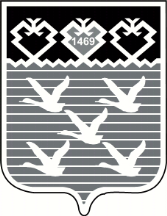 Чувашская РеспубликаФинансовое управление администрациигорода ЧебоксаРЫПРИКАЗ01.03.2019 № 30г.Чебоксары